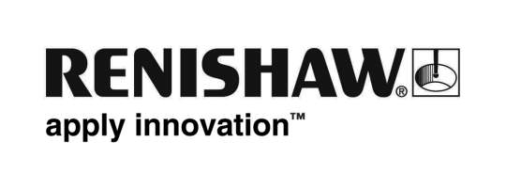 Renishaw presentará sus tecnologías de máquina de medición por coordenadas (CMM) en la EMO Hannover 2023En el año de su 50 aniversario, Renishaw, principal fabricante mundial de sistemas metrológicos, presenta sus soluciones de máquina de medición por coordenadas (CMM) para fabricación optimizada en EMO Hannover 2023.En la feria, presentaremos el sistema multi-sensor de 5 ejes REVO® con su amplia gama de sondas. El sistema proporciona el cambio automático entre medición de disparo por contacto y exploración táctil, acabado superficial, espesor por ultrasonidos y medición de visión sin contacto, en una sola CMM. El innovador diseño del sistema REVO maximiza las prestaciones de inspección de la CMM con la tecnología de medición de 5 ejes patentada. Al integrar varios sensores en el mismo marco de referencia de la CMM, el sistema REVO permite a los fabricantes aumentar significativamente la productividad y prescindir de otros equipos de inspección dedicados. Esta solución de máquina individual evita los retrasos y riesgos de los daños asociados a la transferencia de piezas entre distintas ubicaciones de inspección. Al limitar el manejo y el movimiento de las piezas, se reducen las piezas desechadas y se mejora la distribución en el taller, por lo que el consumo de energía es menor.La tecnología de 5 ejes del sistema REVO es una solución de inspección preparada para el futuro para fabricantes de los sectores aeroespacial, automoción, médico y otros. Al sincronizar el movimiento de los tres ejes de la CMM y los dos ejes del cabezal de medición, se reducen los errores dinámicos de la CMM a la máxima velocidad de medición. También proporciona acceso a piezas fuera del alcance de los sistemas de 3 ejes convencionales. Por consiguiente, el sistema REVO reduce drásticamente el tiempo de los ciclos de inspección, aumenta la producción y garantiza la calidad de las piezas. Además, la capacidad de inspección mejorada permite a los fabricantes mejorar sus diseños y fabricar piezas más complejas. Esta flexibilidad de inspección facilita un rendimiento mejor, más eficiente y productos más sostenibles en la cadena de suministro al cliente, como en los vehículos eléctricos y la electrónica de consumo avanzada.Control de calidad en el tallerEl control de calidad está evolucionando de una sola pasada o comprobaciones de fallos a una inversión de tiempo mucho más valiosa, que utiliza los datos para ajustar con más precisión los límites de control de procesos. La capacidad de los equipos de inspección para funcionar junto a las máquinas de fabricación en un entorno de taller automático, no solo reduce el traslado de piezas en la fábrica, sino que también facilita los ajustes en tiempo real. Las tecnologías de inspección de 5 ejes ágiles y flexibles proporcionan una herramienta exhaustiva que puede utilizarse repetidamente para cada nuevo diseño o producto.El sistema REVO influye significativamente en este nuevo planteamiento del taller y juega un papel integral en la creación de procesos de fabricación ágiles, eficientes y rentables.“Los fabricantes pueden aprovechar ahora una gama completa de ventajas que ofrecen las tecnologías de 5 ejes del sistema REVO. Desde un rendimiento ultra-rápido con actualizaciones automáticas para Máquina-Herramienta a la flexibilidad de ejecutar múltiples tareas de inspección distintas, incluido el acabado de superficie. Todo ello con una sola configuración de CNC en una CMM en el taller”, explica Gareth Tomkinson, director de desarrollo de negocios de Renishaw de la división de CMM y productos de calibración.Software de metrología MODUS™ para sistemas REVO® de 5 ejesUn elemento integral de la solución de medición de 5 ejes es el software, y el software de metrología MODUS de Renishaw continúa liderando la inspección industrial de alto rendimiento, mediante una plataforma óptima para el rendimiento del sistema de medición multi-sensor REVO.El software MODUS 1.12 incluye varias mejoras de flexibilidad y uso de los sensores REVO. El usuario se beneficia de las nuevas funciones exhaustivas de sus herramientas especializadas de programación (MODUS Planning Suite) y generación de informes (MODUS CHART). Además, el software MODUS mejora la capacidad de control de procesos mediante la conexión directa a la plataforma de datos y conectividad de fabricación Renishaw Central, que facilita el acceso de distintos sistemas y procesos a los datos de los dispositivos Renishaw.Para obtener más información sobre las últimas soluciones de automatización de procesos de Renishaw para mejorar la productividad y sostenibilidad, visite el pabellón 6, stand B32 en EMO Hannover 2023 (del 18 al 23 de septiembre de 2023). Sistema de medición de 5 ejes REVO (renishaw.es)-Fin-